INFORMACJA               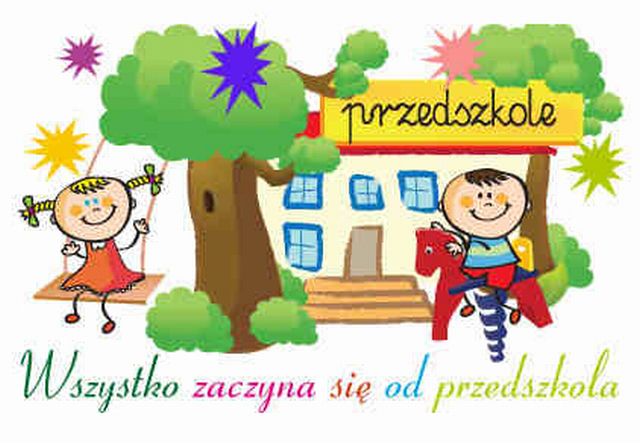           Dyrektor Zespołu Szkół w Kurowicach informuje, że w terminie 11 luty  - 8 marca 2019 r.  odbędzie się nabór  dzieci do Przedszkola w Kurowicach i Woli Rakowej.     Wnioski  o przyjęcie do placówki wychowania przedszkolnego można pobrać                 w sekretariacie Zespołu Szkół w Kurowicach oraz na stronie www.spkurowice.edupage.org z dniem 11 lutego 2019 r.